Template 1: Confirmation of employment (with absence request)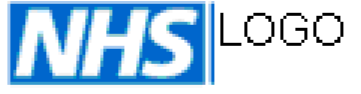 Dear [HR officer’s name]Re: [applicant’s name] - [ref. number] – [post title] – band [ ]The above named person has been offered the post of [post title] at the [name of the NHS organisation initiating request].  I would be grateful if you could complete the attached confirmation of employment request and return it to me as soon as practically possible to ensure timely recruitment.  The last two questions should be referred to the applicant’s most recent manager, should you not be able to answer them yourself based on the information available to you. Please note that under the Data Protection Act (as amended by the General Data Protection Regulation 2018) and Freedom of Information Act, applicants may request access to any information that is held on them. Thank you in advance for your assistance in this matter.Yours sincerely[Recruitment officer’s name] STANDARD REQUEST: To be used only AFTER a conditional offer of appointment has been made.  If requesting information prior to a conditional offer being made, please use the letter provided in template 2.[Date] Human resources officer NHS organisation receiving request Recruitment officer HR department initiating request CONFIRMATION OF EMPLOYMENT (WITH SICKNESS ABSENCE) REQUESTSTANDARD REQUEST: To be used only AFTER a conditional offer of appointment has been made. If requesting information prior to a conditional offer being made, please use template 2.Information provided in this reference reflects the most up to date information available at the time the request was fulfilled. CONFIRMATION OF EMPLOYMENT (WITH SICKNESS ABSENCE) REQUESTSTANDARD REQUEST: To be used only AFTER a conditional offer of appointment has been made. If requesting information prior to a conditional offer being made, please use template 2.Information provided in this reference reflects the most up to date information available at the time the request was fulfilled. CONFIRMATION OF EMPLOYMENT (WITH SICKNESS ABSENCE) REQUESTSTANDARD REQUEST: To be used only AFTER a conditional offer of appointment has been made. If requesting information prior to a conditional offer being made, please use template 2.Information provided in this reference reflects the most up to date information available at the time the request was fulfilled. Name of the applicantNational Insurance number or date of birthPlease confirm employment datesFrom:                                             To:From:                                             To:Please confirm the applicant’s current/most recent job title and gradePlease confirm applicant’s reason for leaving (if known)How many days absence (other than annual leave) has the applicant had over the last two years of their employment, and in how many episodes?Are there any warnings on the applicant’s record that have not been disposed of?Yes □No □If yes, please give details (this may include warnings that could have been imposed, if the individual had not left before an investigation had concluded)If yes, please give details (this may include warnings that could have been imposed, if the individual had not left before an investigation had concluded)If yes, please give details (this may include warnings that could have been imposed, if the individual had not left before an investigation had concluded)Is the applicant under investigation for any matter (incl. conduct, or performance) under any of your employment policies?Yes □No □If yes, please give details (this may include any formal action that could have been taken, if the individual had not left before the investigation had concluded):If yes, please give details (this may include any formal action that could have been taken, if the individual had not left before the investigation had concluded):If yes, please give details (this may include any formal action that could have been taken, if the individual had not left before the investigation had concluded):Please provide details of when you last completed a check with the Disclosure and Barring Service (DBS) Please provide details of when you last completed a check with the Disclosure and Barring Service (DBS) Please provide details of when you last completed a check with the Disclosure and Barring Service (DBS) Date DBS check was last completed.Please indicate the level of DBS check undertaken (basic/standard/enhanced without barred list/or enhanced with barred list)If an enhanced with barred list check was undertaken, please indicate which barred list this applies toDate Level Adults		□ Children	□Both     	□Date Level Adults		□ Children	□Both     	□Did the check return any information that required further investigationYes □No □Are you aware of any recent/outstanding allegations that were made against the applicant that relate to any safeguarding issues/referrals (including any referrals to the DBS)?Yes □No □If yes, please give detailsIf yes, please give detailsIf yes, please give detailsThe answers given above have been provided in good faith and are correct to the best of my knowledge and belief.

Referee name (please print):                                      Signature:      Email address:                                                              Telephone number:      Date:The answers given above have been provided in good faith and are correct to the best of my knowledge and belief.

Referee name (please print):                                      Signature:      Email address:                                                              Telephone number:      Date:The answers given above have been provided in good faith and are correct to the best of my knowledge and belief.

Referee name (please print):                                      Signature:      Email address:                                                              Telephone number:      Date:Data ProtectionThis form contains personal data as defined by the Data Protection Act 2018 (as amended by the General Data Protection Regulation 2018). This data has been requested by the Human Resources/Workforce Department exclusively for the purpose of recruitment. The Human Resources/Workforce Department must protect any information disclosed within this form and ensure that it is not passed to anyone who is not authorised to have this information.Data ProtectionThis form contains personal data as defined by the Data Protection Act 2018 (as amended by the General Data Protection Regulation 2018). This data has been requested by the Human Resources/Workforce Department exclusively for the purpose of recruitment. The Human Resources/Workforce Department must protect any information disclosed within this form and ensure that it is not passed to anyone who is not authorised to have this information.Data ProtectionThis form contains personal data as defined by the Data Protection Act 2018 (as amended by the General Data Protection Regulation 2018). This data has been requested by the Human Resources/Workforce Department exclusively for the purpose of recruitment. The Human Resources/Workforce Department must protect any information disclosed within this form and ensure that it is not passed to anyone who is not authorised to have this information.